PHONICS OVERVIEW FOR RECEPTION                             SPRING TERM 2018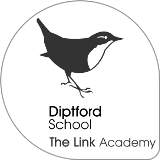 Diptford Primary SchoolAn overview of the phonics that is being taught each week in Reception.SOUNDS TO BE TAUGHTWeek 101.01.18Complete AssessmentsWeek 208.01.18Introduce letters and sounds y/z/quSegment and blend to read and spell words.Continue to learn alphabet songJoin words to create sentences to read.Introduce tricky words ‘he’ and ‘she’Week 315.01.18Introduce digraphs sh/ch/th/ngSegment and blend to read and spell words.Continue to learn alphabet songJoin words to create sentences to read.Introduce tricky words ‘we’, ‘me’ and ‘be’Week 422.01.18Introduce letters and sounds ai/ee/igh/ouSegment and blend to read and spell words.Continue to learn alphabet songJoin words to create sentences to read.Introduce tricky words ‘was’, ‘my’Week 529.01.18Introduce letters and sounds oo/ar/orSegment and blend to read and spell words.Introduce spelling of tricky words no, goJoin words to create sentences to read.Week 605.02.18Introduce letters and sounds ur/ow/oiSegment and blend to read and spell words.Continue to learn alphabet songJoin words to create sentences to read.Recap tricky words and introduce ‘you’ HALF TERMHALF TERMWeek 119.02.18Revision of taught sounds and wordsSegment and blend to read and spell words.Continue to learn alphabet songJoin words to create sentences to read.Week 226.02.18Introduce letters and sounds ear/air/ureSegment and blend to read and spell words.Continue to learn alphabet songJoin words to create sentences to read.Recap tricky words and introduce ’they’ Week 305.03.18Introduce letters and sounds erIntroduce tricky words ‘her’Revision of taught sounds and wordsSegment and blend to read and spell words.Continue to learn alphabet songJoin words to create sentences to read Week 412.03.18Introduce tricky words ‘all’Revision of taught sounds and wordsSegment and blend to read and spell words.Continue to learn alphabet songJoin words to create sentences to read Week 519.03.18Introduce tricky words ‘are’Revision of taught sounds and wordsSegment and blend to read and spell words.Continue to learn alphabet songJoin words to create sentences to read Week 626.03.18Assessment Week